DescripciónE-POCAST SL es un sistema epóxico autonivelante 100% sólidos. Con acabado liso brillante en espesores de  , por su acabado es ampliamente utilizado en áreas estériles y cuartos limpios, por sus propiedades dieléctricas se utiliza en subestaciones y CCM, puede formularse para la aplicación de recubrimientos deslavados que acentúan un acabado decorativo.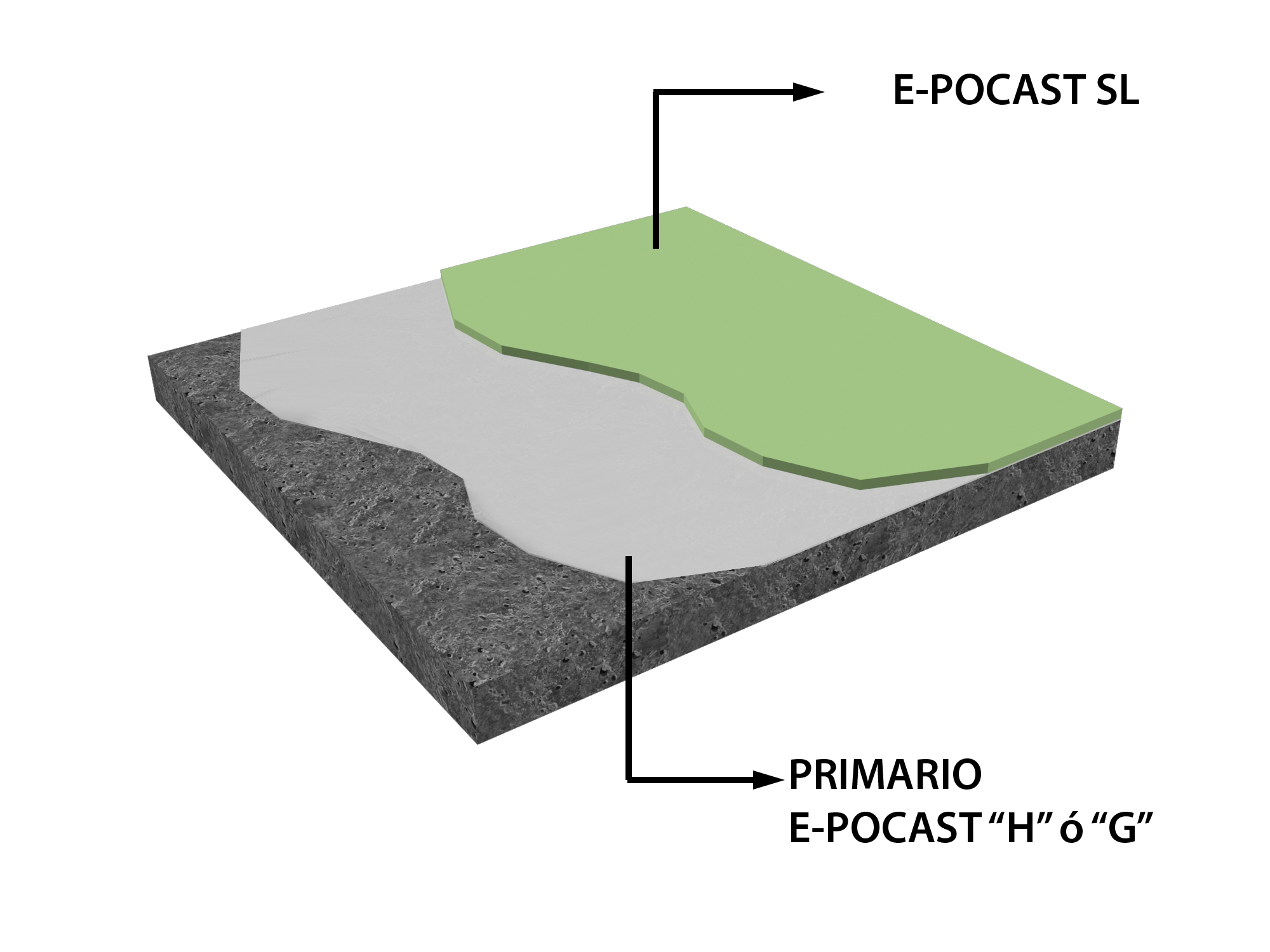 BeneficiosLibre de olorAlcanza los estándares de USDA, FDA, OSHAAlta adherencia Resistencia química mediaFácil mantenimientoColoresE-POCAST SL esta disponible en colores estándar utilizando las pasta pigmentarias E-POCAST. Otros colores a solicitud con pedidos mínimos.Usos típicosE-POCAST SL esta diseñado para proteger los substratos de concreto del ataque químico, la corrosión, impactos y el tráfico. Áreas típicas de aplicación:Áreas de proceso de alimentosCocinasLaboratorios farmacéuticosEmbotelladorasÁreas sanitariasPreparación de superficiesEs necesaria la aplicación de un primario para prevenir ampollas, se recomiendan el E-POCAST G o E-POCAST H. El substrato debe de ajustarse a un perfil de anclaje, debe estar seco, limpio y se deben eliminar las grasas. Se debe tener cuidado con la humedad. El substrato debe ser granallado o escarificado previo a la aplicación de un primario.Método de aplicaciónMezclar . de componente A con . de componente B por espacio de 3 minutos y agregar . de componente C (cargas). El resultado de esta mezcla tendrá un rendimiento de   a un espesor de . Mientras el mortero está recién colocado se deberá pasar el rodillo de picos para facilitar la nivelación y eliminar posibles burbujas de aire. En algunas ocasiones para mejorar la resistencia a la abrasión es recomendable aplicar un Top de poliuretano como el POLY-CAST COAT, transparente o pigmentado.PigmentadoEl E-POCAST SL se surte en unidades sin pigmentar será necesario añadir a la parte A la pasta pigmentaria correspondiente, consultar al departamento técnico.LimitacionesEste producto debe aplicarse entre 10° y 30° centígrados. El substrato debe estar limpio, seco y en buenas condiciones. Las áreas erosionadas o con baches deben ser rellenadas y niveladas con un mortero epóxico. Condiciones de almacenamientoE-POCAST SL debe ser almacenado en seco.  La vida del producto es de 6 meses a partir de la fecha del envío en su envase original.EnvasadoUnidades Parte A+B de 7.5, 15.0 y 30  Kg.Parte C: sacos de 25 Kg.Características generalesPropiedades físicasOlorNinguno durante la aplicación y curadoColoresColores estándar , otros a solicitudAcabadoLiso, brillanteMantenimientoPrácticamente ningunoPuesta en servicio a a) 8 horas para tránsito peatonalb) 24 horas para tráfico pesadoSustratoConcretoAprobación FDASección 175.300 del código 21Propiedad físicaMétodo de pruebaResultadoResistencia a la compresiónASTM C 579-68./cm2Resistencia a la tensiónASTM C 307-61./cm2Resistencia a la flexiónASTM C 580-68./cm2Absorción de aguaASTM C 413-660.01 %Encogimiento linealASTM C 531-680.05 %InflamabilidadAuto extinguible